De RusaliiCetatea SamariaCetatea SamariaFamenul etiopianFamenul etiopianPavelPavelPavelLidia și casa eiFapte 2:1 În ziua Cincizecimii, erau toţi împreună în acelaşi loc. 2 Deodată, a venit din cer un sunet ca vâjâitul unui vânt puternic şi a umplut toată casa unde şedeau ei. 3 Nişte limbi ca de foc au fost văzute împărţindu-se printre ei şi s-au aşezat câte una pe fiecare din ei. 4 Şi toţi s-au umplut de Duh Sfânt şi au început să vorbească în alte limbi, după cum le dădea Duhul să vorbească.Fapte 2:37  După ce au auzit aceste cuvinte, ei au rămas străpunşi în inimă şi au zis lui Petru şi celorlalţi apostoli: „Fraţilor, ce să facem?” 38 „Pocăiţi-vă”, le-a zis Petru, „şi fiecare din voi să fie botezat în Numele lui Isus Hristos, spre iertarea păcatelor voastre; apoi veţi primi darul Sfântului Duh. 39 Căci făgăduinţa aceasta este pentru voi, pentru copiii voştri şi pentru toţi cei ce sunt departe acum, în oricât de mare număr îi va chema Domnul Dumnezeul nostru.” 40 Şi, cu multe alte cuvinte, mărturisea, îi îndemna şi zicea: „Mântuiţi-vă din mijlocul acestui neam ticălos.” 41 Cei ce au primit propovăduirea lui au fost botezaţi; şi, în ziua aceea, la numărul ucenicilor s-au adăugat aproape trei mii de suflete. 42 Ei stăruiau în învăţătura apostolilor, în legătura frăţească, în frângerea pâinii şi în rugăciuni.Fapte 8:5 Filip s-a coborât în cetatea Samariei şi le-a propovăduit pe Hristos. 12 Dar când au crezut pe Filip, care propovăduia Evanghelia Împărăţiei lui Dumnezeu şi a Numelui lui Isus Hristos, au fost botezaţi, atât bărbaţi cât şi femei.  13 Chiar Simon a crezut; şi după ce a fost botezat, nu se mai despărţea de Filip şi privea cu uimire minunile şi semnele mari care se făceau. 14 Apostolii care erau în Ierusalim, când au auzit că Samaria a primit Cuvântul lui Dumnezeu, au trimis la ei pe Petru şi pe Ioan.15 Aceştia au venit la samariteni şi s-au rugat pentru ei, ca să primească Duhul Sfânt.16 Căci nu Se coborâse încă peste niciunul din ei, ci fuseseră numai botezați în Numele Domnului Isus. 17 Atunci Petru și Ioan au pus mâinile peste ei, și aceia au primit Duhul Sfânt. Fapte 8:5 Filip s-a coborât în cetatea Samariei şi le-a propovăduit pe Hristos. 12 Dar când au crezut pe Filip, care propovăduia Evanghelia Împărăţiei lui Dumnezeu şi a Numelui lui Isus Hristos, au fost botezaţi, atât bărbaţi cât şi femei.  13 Chiar Simon a crezut; şi după ce a fost botezat, nu se mai despărţea de Filip şi privea cu uimire minunile şi semnele mari care se făceau. 14 Apostolii care erau în Ierusalim, când au auzit că Samaria a primit Cuvântul lui Dumnezeu, au trimis la ei pe Petru şi pe Ioan.15 Aceştia au venit la samariteni şi s-au rugat pentru ei, ca să primească Duhul Sfânt.16 Căci nu Se coborâse încă peste niciunul din ei, ci fuseseră numai botezați în Numele Domnului Isus. 17 Atunci Petru și Ioan au pus mâinile peste ei, și aceia au primit Duhul Sfânt. Fapte 8:35 Atunci Filip a luat cuvântul, a început de la Scriptura aceasta și i-a propovăduit pe Isus. 36 Pe când își urmau ei drumul, au dat peste o apă. Și famenul a zis: "Uite apă; ce mă împiedică să fiu botezat?" 37 Filip a zis: "Dacă crezi din toată inima, se poate." Famenul a răspuns: "Cred că Isus Hristos este Fiul lui Dumnezeu." 38 A poruncit să stea carul, s-au coborât amândoi în apă, și Filip a botezat pe famen. Fapte 8:35 Atunci Filip a luat cuvântul, a început de la Scriptura aceasta și i-a propovăduit pe Isus. 36 Pe când își urmau ei drumul, au dat peste o apă. Și famenul a zis: "Uite apă; ce mă împiedică să fiu botezat?" 37 Filip a zis: "Dacă crezi din toată inima, se poate." Famenul a răspuns: "Cred că Isus Hristos este Fiul lui Dumnezeu." 38 A poruncit să stea carul, s-au coborât amândoi în apă, și Filip a botezat pe famen. Fapte 9:17 Anania a plecat; și, după ce a intrat în casă, a pus mâinile peste Saul și a zis: "Frate Saule, Domnul Isus, care ți S-a arătat pe drumul pe care veneai, m-a trimis ca să capeți vederea și să te umpli de Duhul Sfânt." 18 Chiar în clipa aceea, au căzut de pe ochii lui un fel de solzi; și el și-a căpătat iarăși vederea. Apoi s-a sculat și a fost botezat. P a v e l   r e l a t e a z ă :Fapte 22:12 Și a venit la mine un om, numit Anania, bărbat temător de Dumnezeu după Lege, și pe care toți iudeii care locuiesc în Damasc îl vorbeau de bine. 13 El mi-a zis: "Frate Saule, capătă-ți din nou vederea!" Chiar în clipa aceea, mi-am căpătat vederea și m-am uitat la el. 14. El mi-a zis: "Dumnezeul părinților noștri te-a ales să cunoști voia Lui, să vezi pe Cel Neprihănit și să auzi cuvinte din gura Lui; 15. căci Îi vei fi martor, față de toți oamenii, pentru lucrurile pe care le-ai văzut și auzit. 16. Si acum, ce zăbovești? Scoală-te, primește botezul și fii spălat de păcatele tale, chemând Numele Domnului." P a v e l   s c r i e   d e s p r e   p o c ă i n ț ă :Evr. 6:1 De aceea, să lăsăm adevărurile începătoare ale lui Hristos și să mergem spre cele desăvârșite, fără să mai punem din nou temelia pocăinței de faptele moarte și a credinței în Dumnezeu, Fapte 9:17 Anania a plecat; și, după ce a intrat în casă, a pus mâinile peste Saul și a zis: "Frate Saule, Domnul Isus, care ți S-a arătat pe drumul pe care veneai, m-a trimis ca să capeți vederea și să te umpli de Duhul Sfânt." 18 Chiar în clipa aceea, au căzut de pe ochii lui un fel de solzi; și el și-a căpătat iarăși vederea. Apoi s-a sculat și a fost botezat. P a v e l   r e l a t e a z ă :Fapte 22:12 Și a venit la mine un om, numit Anania, bărbat temător de Dumnezeu după Lege, și pe care toți iudeii care locuiesc în Damasc îl vorbeau de bine. 13 El mi-a zis: "Frate Saule, capătă-ți din nou vederea!" Chiar în clipa aceea, mi-am căpătat vederea și m-am uitat la el. 14. El mi-a zis: "Dumnezeul părinților noștri te-a ales să cunoști voia Lui, să vezi pe Cel Neprihănit și să auzi cuvinte din gura Lui; 15. căci Îi vei fi martor, față de toți oamenii, pentru lucrurile pe care le-ai văzut și auzit. 16. Si acum, ce zăbovești? Scoală-te, primește botezul și fii spălat de păcatele tale, chemând Numele Domnului." P a v e l   s c r i e   d e s p r e   p o c ă i n ț ă :Evr. 6:1 De aceea, să lăsăm adevărurile începătoare ale lui Hristos și să mergem spre cele desăvârșite, fără să mai punem din nou temelia pocăinței de faptele moarte și a credinței în Dumnezeu, Fapte 9:17 Anania a plecat; și, după ce a intrat în casă, a pus mâinile peste Saul și a zis: "Frate Saule, Domnul Isus, care ți S-a arătat pe drumul pe care veneai, m-a trimis ca să capeți vederea și să te umpli de Duhul Sfânt." 18 Chiar în clipa aceea, au căzut de pe ochii lui un fel de solzi; și el și-a căpătat iarăși vederea. Apoi s-a sculat și a fost botezat. P a v e l   r e l a t e a z ă :Fapte 22:12 Și a venit la mine un om, numit Anania, bărbat temător de Dumnezeu după Lege, și pe care toți iudeii care locuiesc în Damasc îl vorbeau de bine. 13 El mi-a zis: "Frate Saule, capătă-ți din nou vederea!" Chiar în clipa aceea, mi-am căpătat vederea și m-am uitat la el. 14. El mi-a zis: "Dumnezeul părinților noștri te-a ales să cunoști voia Lui, să vezi pe Cel Neprihănit și să auzi cuvinte din gura Lui; 15. căci Îi vei fi martor, față de toți oamenii, pentru lucrurile pe care le-ai văzut și auzit. 16. Si acum, ce zăbovești? Scoală-te, primește botezul și fii spălat de păcatele tale, chemând Numele Domnului." P a v e l   s c r i e   d e s p r e   p o c ă i n ț ă :Evr. 6:1 De aceea, să lăsăm adevărurile începătoare ale lui Hristos și să mergem spre cele desăvârșite, fără să mai punem din nou temelia pocăinței de faptele moarte și a credinței în Dumnezeu, Fapte 16:13 În ziua Sabatului am ieșit afară pe poarta cetății, lângă un râu, unde credeam că se afla un loc de rugăciune. Am șezut jos și am vorbit femeilor care erau adunate laolaltă. 14 Una din ele, numită Lidia, vânzătoare de purpură, din cetatea Tiatira, era o femeie temătoare de Dumnezeu și asculta. Domnul i-a deschis inima, ca să ia aminte la cele ce spunea Pavel. 15 După ce a fost botezată, ea și casa ei, ne-a rugat și ne-a zis: "Dacă mă socotiți credincioasă Domnului, intrați și rămâneți în casa mea." Și ne-a silit să intrăm. Îndreptare, pocăinȚăCredinȚăCredinȚăCredinȚă CredinȚă CredinȚă și pocăinȚăCredinȚă și pocăinȚăCredinȚă și pocăinȚăCredinȚăBotez în Numele lui ISUSIertare prin botezBotez în Numele lui ISUSBotez în Numele lui ISUSBotez în apăBotez în apăBotez și iertarea păcatelorBotez și iertarea păcatelorBotez și iertarea păcatelorBotez (toȚi)Duhul Sfânt cu vorbirea în limbiDuhul SfântDuhul SfântDuhul SfântDuhul SfântDuhul SfântCorneliu și casa luiCorneliu și casa luiTemnicerul și casa luiTemnicerul și casa luiCrisp și Corintenii     Crisp și Corintenii     ApoloUcenicii din EfesUcenicii din EfesFapte 10:44 Pe când rostea Petru cuvintele acestea, S-a coborât Duhul Sfânt peste toţi cei ce ascultau Cuvântul. 45 Toţi credincioşii tăiaţi împrejur care veniseră cu Petru au rămas uimiţi când au văzut că darul Duhului Sfânt s-a vărsat şi peste Neamuri.46 Căci îi auzeau vorbind în limbi şi mărind pe Dumnezeu. Atunci Petru a zis:47 „Se poate opri apa ca să nu fie botezaţi aceştia care au primit Duhul Sfânt ca şi noi?”  48 Şi a poruncit să fie botezaţi în Numele Domnului Isus Hristos. Atunci l-au rugat să mai rămână câteva zile la ei.P e t r u   r e l a t e a z ă :11:15 Şi, cum am început să vorbesc, Duhul Sfânt S-a coborât peste ei ca şi peste noi la început.16 Şi mi-am adus aminte de vorba Domnului, cum a zis: „Ioan a botezat cu apă, dar voi veţi fi botezaţi cu Duhul Sfânt.”17 Deci dacă Dumnezeu le-a dat acelaşi dar ca şi nouă, care am crezut în Domnul Isus Hristos, cine eram eu să mă împotrivesc lui Dumnezeu?”18 După ce au auzit aceste lucruri, s-au potolit, au slăvit pe Dumnezeu şi au zis: „Dumnezeu a dat deci şi Neamurilor pocăinţă, ca să aibă viaţa.”Fapte 10:44 Pe când rostea Petru cuvintele acestea, S-a coborât Duhul Sfânt peste toţi cei ce ascultau Cuvântul. 45 Toţi credincioşii tăiaţi împrejur care veniseră cu Petru au rămas uimiţi când au văzut că darul Duhului Sfânt s-a vărsat şi peste Neamuri.46 Căci îi auzeau vorbind în limbi şi mărind pe Dumnezeu. Atunci Petru a zis:47 „Se poate opri apa ca să nu fie botezaţi aceştia care au primit Duhul Sfânt ca şi noi?”  48 Şi a poruncit să fie botezaţi în Numele Domnului Isus Hristos. Atunci l-au rugat să mai rămână câteva zile la ei.P e t r u   r e l a t e a z ă :11:15 Şi, cum am început să vorbesc, Duhul Sfânt S-a coborât peste ei ca şi peste noi la început.16 Şi mi-am adus aminte de vorba Domnului, cum a zis: „Ioan a botezat cu apă, dar voi veţi fi botezaţi cu Duhul Sfânt.”17 Deci dacă Dumnezeu le-a dat acelaşi dar ca şi nouă, care am crezut în Domnul Isus Hristos, cine eram eu să mă împotrivesc lui Dumnezeu?”18 După ce au auzit aceste lucruri, s-au potolit, au slăvit pe Dumnezeu şi au zis: „Dumnezeu a dat deci şi Neamurilor pocăinţă, ca să aibă viaţa.”Fapte 16:30 i-a scos afară şi le-a zis: „Domnilor, ce trebuie să fac ca să fiu mântuit?”31 Pavel şi Sila i-au răspuns: „Crede în Domnul Isus, şi vei fi mântuit tu şi casa ta.”32 Şi i-au vestit Cuvântul Domnului, atât lui cât şi tuturor celor din casa lui.33 Temnicerul i-a luat cu el, chiar în ceasul acela din noapte, le-a spălat rănile şi a fost botezat îndată, el şi toţi ai lui.  34 După ce i-a dus în casă, le-a pus masa şi s-a bucurat cu toată casa lui că a crezut în Dumnezeu. Fapte 16:30 i-a scos afară şi le-a zis: „Domnilor, ce trebuie să fac ca să fiu mântuit?”31 Pavel şi Sila i-au răspuns: „Crede în Domnul Isus, şi vei fi mântuit tu şi casa ta.”32 Şi i-au vestit Cuvântul Domnului, atât lui cât şi tuturor celor din casa lui.33 Temnicerul i-a luat cu el, chiar în ceasul acela din noapte, le-a spălat rănile şi a fost botezat îndată, el şi toţi ai lui.  34 După ce i-a dus în casă, le-a pus masa şi s-a bucurat cu toată casa lui că a crezut în Dumnezeu. Fapte 18:7 Şi, după ce a ieşit de acolo, a intrat în casa unui om temător de Dumnezeu, numit Iust, a cărui casă era vecină cu sinagoga.  8 Dar Crisp, fruntaşul sinagogii, a crezut în Domnul împreună cu toată casa lui. Şi mulţi dintre corinteni, care auziseră pe Pavel, au crezut şi ei şi au fost botezaţi. 9 Noaptea, Domnul a zis lui Pavel într-o vedenie: „Nu te teme; ci vorbeşte şi nu tăcea,10 căci Eu sunt cu tine; şi nimeni nu va pune mâna pe tine, ca să-ţi facă rău: vorbeşte, fiindcă am mult norod în această cetate.”  11 Aici a rămas un an şi şase luni şi învăţa printre corinteni Cuvântul lui Dumnezeu.Fapte 18:7 Şi, după ce a ieşit de acolo, a intrat în casa unui om temător de Dumnezeu, numit Iust, a cărui casă era vecină cu sinagoga.  8 Dar Crisp, fruntaşul sinagogii, a crezut în Domnul împreună cu toată casa lui. Şi mulţi dintre corinteni, care auziseră pe Pavel, au crezut şi ei şi au fost botezaţi. 9 Noaptea, Domnul a zis lui Pavel într-o vedenie: „Nu te teme; ci vorbeşte şi nu tăcea,10 căci Eu sunt cu tine; şi nimeni nu va pune mâna pe tine, ca să-ţi facă rău: vorbeşte, fiindcă am mult norod în această cetate.”  11 Aici a rămas un an şi şase luni şi învăţa printre corinteni Cuvântul lui Dumnezeu.Fapte 18:24 La Efes, a venit un iudeu, numit Apolo, de neam din Alexandria. Omul acesta avea darul vorbirii şi era tare în Scripturi. 25 El era învățat în ce privește Calea Domnului, avea un duh înfocat și vorbea și învăța amănunțit pe oameni despre Isus, măcar că nu cunoștea decât botezul lui Ioan. 26 A început a vorbi cu îndrăzneală în sinagogă. Acuila și Priscila, când l-au auzit, l-au luat la ei și i-au arătat mai cu de-amănuntul Calea lui Dumnezeu. Fapte 19:1 Pe când era Apolo în Corint, Pavel, după ce a trecut prin ţinuturile de sus ale Asiei, a ajuns la Efes. Aici a întâlnit pe câţiva ucenici2 şi le-a zis: „Aţi primit voi Duhul Sfânt când aţi crezut?” Ei i-au răspuns: „Nici n-am auzit măcar că a fost dat un Duh Sfânt.” 3 „Dar cu ce botez aţi fost botezaţi?” le-a zis el. Şi ei au răspuns: „Cu botezul lui Ioan.” 4 Atunci Pavel a zis: „Ioan a botezat cu botezul pocăinţei şi spunea norodului să creadă în Cel ce venea după el, adică în Isus.”5 Când au auzit ei aceste vorbe, au fost botezaţi în Numele Domnului Isus.6 Când şi-a pus Pavel mâinile peste ei, Duhul Sfânt S-a coborât peste ei, şi vorbeau în alte limbi şi proroceau.  Fapte 19:1 Pe când era Apolo în Corint, Pavel, după ce a trecut prin ţinuturile de sus ale Asiei, a ajuns la Efes. Aici a întâlnit pe câţiva ucenici2 şi le-a zis: „Aţi primit voi Duhul Sfânt când aţi crezut?” Ei i-au răspuns: „Nici n-am auzit măcar că a fost dat un Duh Sfânt.” 3 „Dar cu ce botez aţi fost botezaţi?” le-a zis el. Şi ei au răspuns: „Cu botezul lui Ioan.” 4 Atunci Pavel a zis: „Ioan a botezat cu botezul pocăinţei şi spunea norodului să creadă în Cel ce venea după el, adică în Isus.”5 Când au auzit ei aceste vorbe, au fost botezaţi în Numele Domnului Isus.6 Când şi-a pus Pavel mâinile peste ei, Duhul Sfânt S-a coborât peste ei, şi vorbeau în alte limbi şi proroceau.  PocăinȚă, CredinȚăPocăinȚă, CredinȚăîndreptare, credinȚă, CUVâNTUL LUI DUMNEZEU îndreptare, credinȚă, CUVâNTUL LUI DUMNEZEU CredinȚă în ISUSCredinȚă în ISUSCuvântul este cunoscutCredinȚă, PocăinȚăCredinȚă, PocăinȚăBotez în apă în Numele Domnului Botez în apă în Numele Domnului Botez (imediat)Botez (imediat)BotezBotezBotezBotez în Numele Domnului ISUSBotez în Numele Domnului ISUSDuhul Sfânt cu vorbirea 
în limbiDuhul Sfânt cu vorbirea 
în limbiBucurieBucurieInvăȚătură în continuareInvăȚătură în continuareDuhul SfântDuhul Sfânt cu vorbirea în limbiDuhul Sfânt cu vorbirea în limbi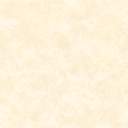 